
Spirit Talk: Mysteries of the Feminine Agenda 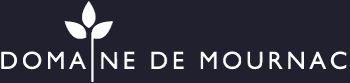 Itinerary for the Week (Subject to Change)Saturday – May 166:00		Drinks7:00		Welcome DinnerSunday – May 178:00-9:00	Guided Chakra with Silent Meditation (KS)9:00-10:00	Breakfast10:00-11:00	Introductions (LH)11:00-1:00	Hike up Mont Sec/Meditation (LH)1:00-2:00	Lunch2:00-3:00	Break3:00-5:30	Class (LH)6:00-7:00	Cocktails7:00-9:00	DinnerMonday – May 188:00-9:00	Yoga9:00-10:00	Breakfast10:00-6:00	Alet - Rennes-le-Château Tour6:00-7:00	Free7:00-9:00	DinnerTuesday – May 198:00-9:00	Guided Chakra with Silent Meditation (KS)9:00-10:00	Breakfast10:00-12:00	Class (LH)12:00-1:00	Lunch1:00-4:00	Visit to Bugarach4:30-6:00	Yoga6:00-7:30	Free7:30-9:30	DinnerWednesday – May 208:00-9:30	Yoga9:30-10:30	Breakfast10:30-1:00	Free12:00-1:00	Lunch2:00-4:30	Local Wine Tour4:00-7:00	Free7:00-9:00	Dinner Thursday – May 217:00-7:30	Coffee/Tea/Fruit/Granola7:30-6:30	Ste Marie de la Mer
7:30-10:30	Travel
10:30-3:30	Ocean/Church/Lunch
3:30-6:30	Return Travel  6:30-7:30	Free7:30-9:30	DinnerFriday – May 228:00-9:00	Guided Chakra with Silent Meditation (KS)9:00-10:00	Breakfast10:00-4:00	Visit to Mirepoix 4:30-6:00	Yoga6:30-7:30	Free7:30-9:00	DinnerSaturday – May 238:30-9:30	Breakfast